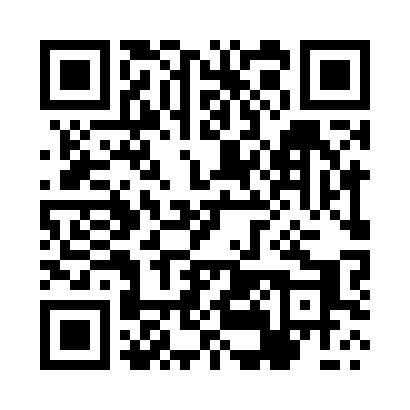 Prayer times for Piatkowice, PolandWed 1 May 2024 - Fri 31 May 2024High Latitude Method: Angle Based RulePrayer Calculation Method: Muslim World LeagueAsar Calculation Method: HanafiPrayer times provided by https://www.salahtimes.comDateDayFajrSunriseDhuhrAsrMaghribIsha1Wed3:015:2412:475:538:1110:242Thu2:585:2312:475:548:1210:263Fri2:555:2112:475:558:1410:294Sat2:525:1912:475:568:1610:325Sun2:485:1712:475:578:1710:356Mon2:455:1612:475:588:1910:387Tue2:415:1412:475:598:2010:418Wed2:385:1212:476:008:2210:449Thu2:345:1112:476:018:2310:4710Fri2:325:0912:476:028:2510:5011Sat2:315:0812:476:038:2610:5312Sun2:315:0612:466:038:2810:5513Mon2:305:0512:466:048:2910:5514Tue2:295:0312:466:058:3110:5615Wed2:295:0212:476:068:3210:5616Thu2:285:0012:476:078:3310:5717Fri2:284:5912:476:088:3510:5818Sat2:274:5812:476:088:3610:5819Sun2:274:5612:476:098:3810:5920Mon2:264:5512:476:108:3911:0021Tue2:264:5412:476:118:4011:0022Wed2:254:5312:476:128:4211:0123Thu2:254:5212:476:128:4311:0124Fri2:254:5112:476:138:4411:0225Sat2:244:4912:476:148:4511:0326Sun2:244:4812:476:158:4711:0327Mon2:244:4812:476:158:4811:0428Tue2:234:4712:476:168:4911:0429Wed2:234:4612:486:178:5011:0530Thu2:234:4512:486:178:5111:0531Fri2:234:4412:486:188:5211:06